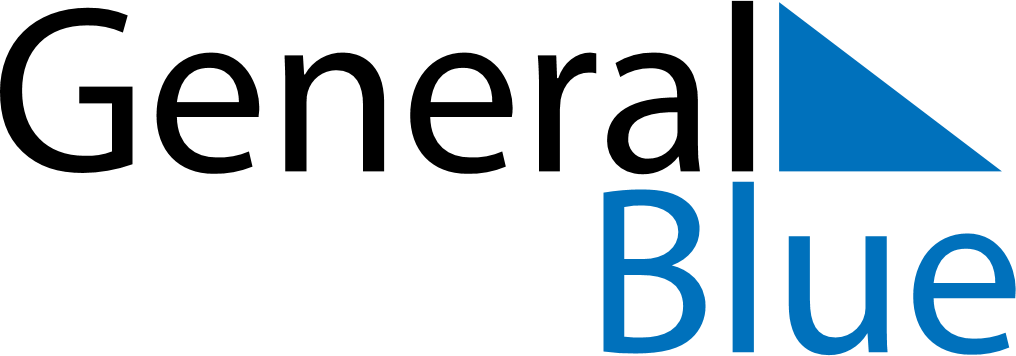 April 2023April 2023April 2023April 2023SerbiaSerbiaSerbiaMondayTuesdayWednesdayThursdayFridaySaturdaySaturdaySunday11234567889Good FridayEaster Sunday1011121314151516Easter MondayOrthodox Good FridayOrthodox Easter1718192021222223Orthodox Easter MondayEnd of Ramadan (Eid al-Fitr)Holocaust Remembrance DayHolocaust Remembrance Day2425262728292930